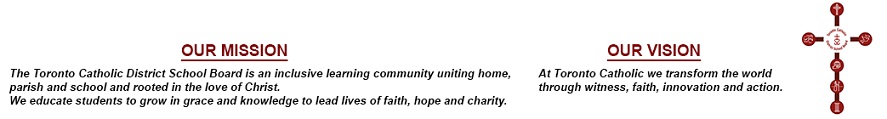 MINUTES OF THE REGULAR MEETING OF THEAUDIT COMMITTEEOPEN (PUBLIC) SESSIONHELD TUESDAY, NOVEMBER 6, 2018Trustees:		     	B. Poplawski, Chair 					A. Kennedy		         	     	M. Rizzo External Members:	R. Singh 				N. BorgesStaff:				R. McGuckin	L. Noronha    	D. Friesen (For Item 13b)P. De Cock				K. Elgharbawy (For Item 13b)S. Harris, Recording Secretary			   	S. Tomaz, Assistant Recording SecretaryExternal Auditor:		P. Hatt – Toronto Regional Internal Audit TeamThe meeting commenced with Trustee Kennedy in the Chair.4.	Approval of the Agenda 	MOVED by Trustee Kennedy, seconded by Ryan Singh, that the Agenda be approved.	The Motion was declared											CARRIED5.	Declarations of Interest	There were none.MOVED by Trustee Kennedy, seconded by Nancy Borges, that Item 6) be adopted as follows:6.	Approval & Signing of the Minutes of the Meeting held September 12, 2018 for Public Session approved.The Motion was declared											CARRIED8.	PresentationMOVED by Ryan Singh, seconded by Nancy Borges, that Items 8a) and 13a) be adopted as follows:8a)	Paula Hatt, representing the Toronto & Area Regional Internal Audit Team (RIAT) received; and13.	Staff Reports13a)	Regional Internal Audit Team Status Update received.The Motion was declared											CARRIED8.	PresentationMOVED by Nancy Borges, seconded by Ryan Singh, that Items 8b) and 13b) be adopted as follows:8b)	Paula Hatt, representing the Toronto & Area RIAT received; and13.	Staff Reports13b)	Repairs and Maintenance Follow-Up Audit, July 2018 received.The Motion was declared											CARRIEDTrustee Kennedy relinquished the Chair to Trustee Poplawski.MOVED by Nancy Borges, seconded by Ryan Singh, that Item 13c) be adopted as follows:13c)	Update on RIAT Enterprise Risk Management that staff bring to the January 30, 2019 Audit Committee Meeting an Information Technology (IT) Strategic update that will include some of the IT risk areas, and that staff bring back to the March 26, 2019 Audit Committee Meeting a Risk Assessment Framework. The Motion was declared											CARRIEDTrustee Kennedy did not vote in favour of the Motion.MOVED by Nancy Borges, seconded by Ryan Singh, that Item 13d) be adopted as follows:13d)	Annual Agenda/Checklist received.The Motion was declared											CARRIEDMOVED by Trustee Rizzo, seconded by Nancy Borges, that Item 15a) be adopted as follows 15a)	Proposed Audit Committee Meeting Dates for Consideration: i) Wednesday January 30, 2019; ii) Tuesday, March 26, 2019; iii) Tuesday, May 28, 2019; iv) Tuesday, September 17, 2019; and v) Tuesday, November 13, 2019 that all proposed dates be approved, with the exception that the May 28, 2019 meeting be amended to May 14, 2019.The Motion was declared											CARRIEDMOVED by Nancy Borges, seconded by Ryan Singh, that the meeting resolve back into PRIVATE Session.The Motion was declared											CARRIED_____________________________________________________________SECRETARYCHAIR